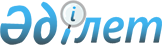 О внесении изменения в постановление Правительства Республики Казахстан от 11 июня 2008 года № 573 "Об утверждении Правил отбора претендентов для присуждения международной стипендии "Болашак" и определении направлений расходования международной стипендии "Болашак"Постановление Правительства Республики Казахстан от 7 ноября 2019 года № 834.
      Правительство Республики Казахстан ПОСТАНОВЛЯЕТ:
      1. Внести в постановление Правительства Республики Казахстан от 11 июня 2008 года № 573 "Об утверждении Правил отбора претендентов для присуждения международной стипендии "Болашак" и определении направлений расходования международной стипендии "Болашак" (САПП Республики Казахстан, 2008 г., № 30, ст. 297) следующее изменение:
      в Правилах отбора претендентов для присуждения международной стипендии "Болашак", утвержденных указанным постановлением:
      подпункт 2) пункта 4 изложить в следующей редакции:
      "2) претендентов на получение степени магистра, являющихся государственными служащими (за исключением политических государственных служащих), с общим стажем работы на государственной службе не менее 2 (двух) лет, включая последние двенадцать месяцев (далее - категория государственных служащих);".
      2. Настоящее постановление вводится в действие со дня его первого официального опубликования.
					© 2012. РГП на ПХВ «Институт законодательства и правовой информации Республики Казахстан» Министерства юстиции Республики Казахстан
				
      Премьер-Министр
Республики Казахстан 

А. Мамин
